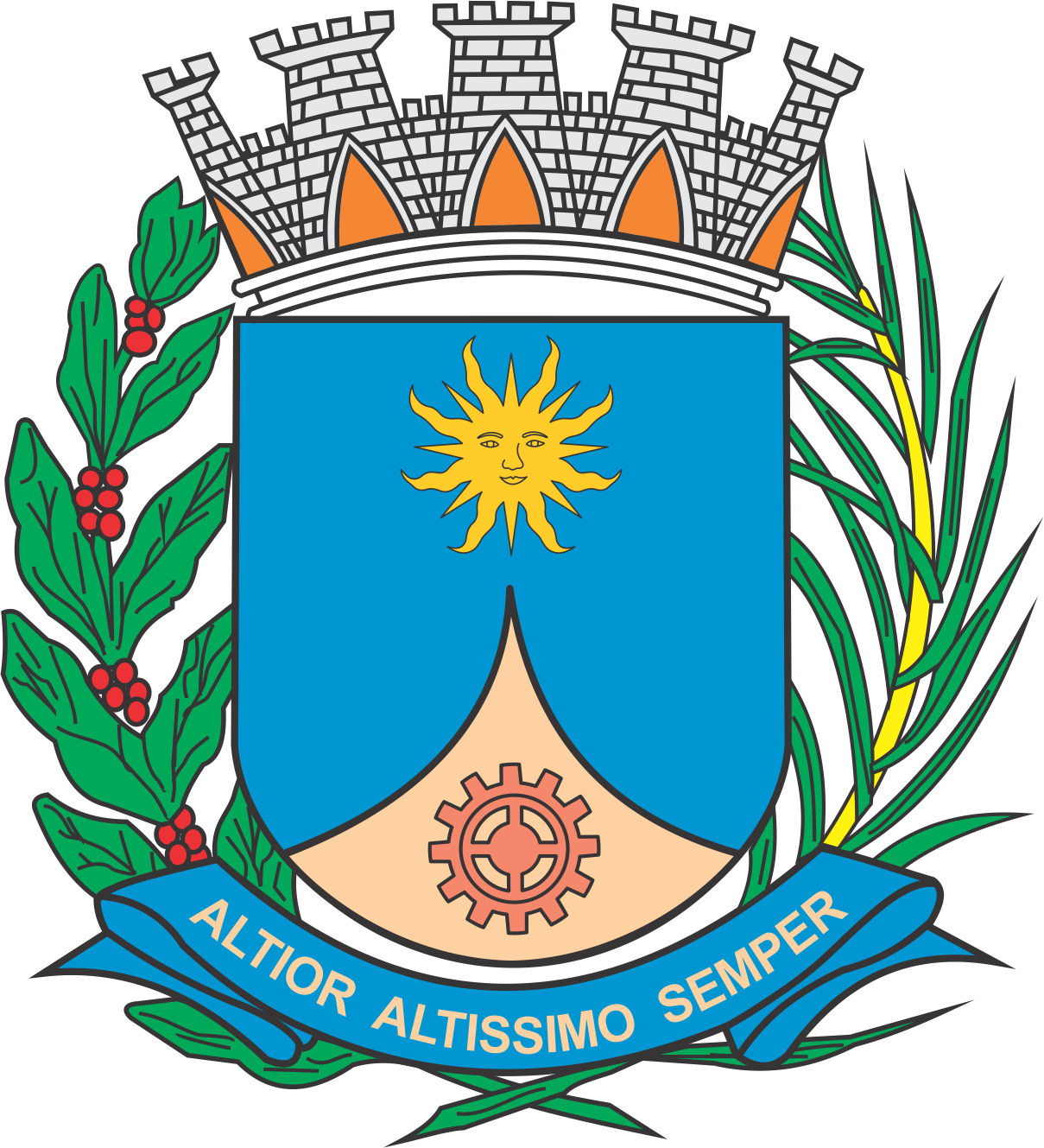 CÂMARA MUNICIPAL DE ARARAQUARAAUTÓGRAFO NÚMERO 223/2019PROJETO DE LEI NÚMERO 239/2019Dispõe sobre a abertura de crédito adicional especial e dá outras providências.  		Art. 1º  Fica o Poder Executivo autorizado a abrir um crédito adicional especial, até o limite de R$ 202.019,16 (duzentos e dois mil, dezenove reais e dezesseis centavos), para atender despesas referentes à sinalização turística no Município, com recursos oriundos do saldo do Convênio nº 263/2017 com a Secretaria de Turismo do Estado de São Paulo, conforme demonstrativo abaixo:Art. 2º  O crédito autorizado no art. 1º desta lei será coberto com recursos orçamentários provenientes de anulação parcial das dotações orçamentárias vigentes, conforme especificado abaixo:		Art. 3º  Fica incluso o presente crédito adicional especial na Lei nº 9.138, de 29 de novembro de 2017 (Plano Plurianual - PPA), na Lei nº 9.320, de 18 de julho de 2018 (Lei de Diretrizes Orçamentárias - LDO) e na Lei nº 9.443, de 21 de dezembro de 2018 (Lei Orçamentária Anual - LOA).		Art. 4º  Esta lei entra em vigor na data de sua publicação.		CÂMARA MUNICIPAL DE ARARAQUARA, aos 16 (dezesseis) dias do mês de julho do ano de 2019 (dois mil e dezenove).TENENTE SANTANAPresidente02PODER EXECUTIVOPODER EXECUTIVO02.14SECRETARIA MUNICIPAL DO TRABALHO E DO DESENVOLVIMENTO ECONÔMICOSECRETARIA MUNICIPAL DO TRABALHO E DO DESENVOLVIMENTO ECONÔMICO02.14.03COORDENADORIA EXECUTIVA COMÉRCIO, TURISMO E PRESTAÇÃO DE SERVIÇOSCOORDENADORIA EXECUTIVA COMÉRCIO, TURISMO E PRESTAÇÃO DE SERVIÇOSFUNCIONAL PROGRAMÁTICAFUNCIONAL PROGRAMÁTICAFUNCIONAL PROGRAMÁTICA23COMÉRCIO E SERVIÇOS23.695TURISMO23.695.0059PLANEJAMENTO E GESTÃO DO TURISMO23.695.0059.1PROJETO23.695.0059.1.051SINALIZAÇÃO TURÍSTICA R$      202.019,16 CATEGORIA ECONÔMICACATEGORIA ECONÔMICACATEGORIA ECONÔMICA4.4.90.51OBRAS E INSTALAÇÕES R$      202.019,16 FONTE DE RECURSO2 - TRANSFERENCIAS E CONVENIOS ESTADUAIS - VINCULADOS2 - TRANSFERENCIAS E CONVENIOS ESTADUAIS - VINCULADOS02PODER EXECUTIVOPODER EXECUTIVO02.14SECRETARIA MUNICIPAL DO TRABALHO E DO DESENVOLVIMENTO ECONÔMICOSECRETARIA MUNICIPAL DO TRABALHO E DO DESENVOLVIMENTO ECONÔMICO02.14.03COORDENADORIA EXECUTIVA COMÉRCIO, TURISMO E PRESTAÇÃO DE SERVIÇOSCOORDENADORIA EXECUTIVA COMÉRCIO, TURISMO E PRESTAÇÃO DE SERVIÇOSFUNCIONAL PROGRAMÁTICAFUNCIONAL PROGRAMÁTICAFUNCIONAL PROGRAMÁTICA23COMÉRCIO E SERVIÇOS23.695TURISMO23.695.0059PLANEJAMENTO E GESTÃO DO TURISMO23.695.0059.2ATIVIDADE23.695.0059.2.285SINALIZAÇÃO TURÍSTICA 3º FASE R$      202.019,16 CATEGORIA ECONÔMICACATEGORIA ECONÔMICACATEGORIA ECONÔMICA3.3.90.39OUTROS SERVIÇOS DE TERCEIROS -  PESSOA JURÍDICA R$      202.019,16 FONTE DE RECURSO1 - Tesouro1 - Tesouro